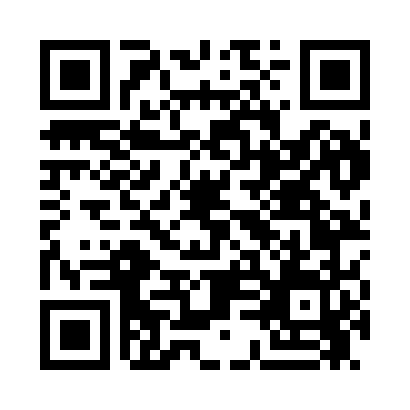 Prayer times for Ashborough, South Carolina, USAWed 1 May 2024 - Fri 31 May 2024High Latitude Method: Angle Based RulePrayer Calculation Method: Islamic Society of North AmericaAsar Calculation Method: ShafiPrayer times provided by https://www.salahtimes.comDateDayFajrSunriseDhuhrAsrMaghribIsha1Wed5:196:331:184:598:039:182Thu5:176:321:184:598:049:193Fri5:166:311:184:598:059:204Sat5:156:301:174:598:059:205Sun5:146:291:174:598:069:216Mon5:136:281:174:598:079:227Tue5:126:271:174:598:089:238Wed5:116:261:174:598:089:249Thu5:106:261:174:598:099:2510Fri5:096:251:174:598:109:2611Sat5:086:241:174:598:119:2712Sun5:076:231:174:598:119:2813Mon5:066:221:174:598:129:2914Tue5:056:221:175:008:139:3015Wed5:046:211:175:008:149:3116Thu5:036:201:175:008:149:3217Fri5:026:201:175:008:159:3318Sat5:016:191:175:008:169:3419Sun5:006:191:175:008:169:3520Mon4:596:181:175:008:179:3621Tue4:596:171:175:008:189:3722Wed4:586:171:175:008:189:3823Thu4:576:161:185:008:199:3824Fri4:566:161:185:008:209:3925Sat4:566:151:185:018:209:4026Sun4:556:151:185:018:219:4127Mon4:556:151:185:018:229:4228Tue4:546:141:185:018:229:4329Wed4:536:141:185:018:239:4330Thu4:536:141:185:018:239:4431Fri4:536:131:195:018:249:45